Temat- Bezpieczne wakacje cz.1-24.06Odczytaj rytmicznie , tak jak jedzie pociąg  wiersz Marii Minczakiewicz „Walizki”.Spróbuj przeczytać wyrazy w wierszu od końca utworu..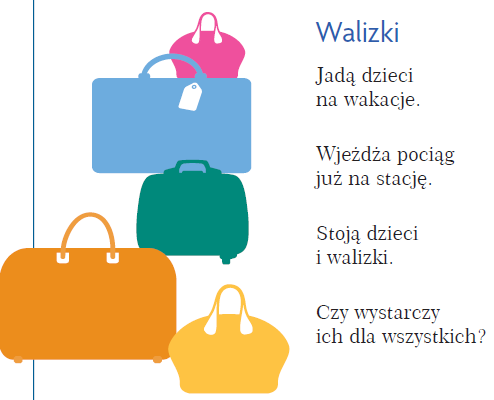 Wykonaj eksperyment językowy i nadaj wakacyjnym bagażom ciekawe nazwy.Wykonaj ćwiczenia str.66.Ułóż i zapisz zdania z rozsypani oraz odszyfruj i zapisz zdania.file:///C:/Users/Nauczyciel/Downloads/Tropiciele_klasa2_Karty5.pdf ZoZi - BEZPIECZNE WAKACJE – posłuchaj piosenki. https://www.youtube.com/watch?v=W4RHyjQLfCMDbajmy o bezpieczeństwo, film- obejrzyj film o zasadach bezpieczeństwa.https://www.youtube.com/watch?v=6r-fdr_CcPM